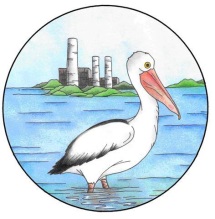 Mannering Park Public SchoolProgram Supervision Checklist Rationale-Teachers share a significant responsibility in preparing young people to lead successful and productive lives. The Australian Professional Standards for Teachers reflect and build on national and international evidence that a teacher’s effectiveness has a powerful impact on students, with broad consensus that teacher quality is the single most important in-school factor influencing student achievement. Effective teachers can be a source of inspiration and, equally importantly, provide a dependable and consistent influence on young people as they make choices about further education, work and life (NSW Institute of Teachers, 2011). The Class Program documents the vast range of effective teaching practices taking place in our classrooms and thus directly links classroom practice with the Australian Professional Standards for Teachers (2012).Teaching and Learning – Key Learning AreasAPSfT- refers to the Australian Professional Standards for Teachers (2012) NSW Institute of Teachers (now a part of BOSTES)http://www.nswteachers.nsw.edu.au/ Teacher- Date-Supervisor-Signed-Australian Professional Standards for Teachers- Standard 1- Know students and how they learn.                                     Standard 2- Know the content and how to teach it.Standard 3 - Plan for and implement effective teaching and learning.   Standard 4- Create and maintain supportive and safe learning environments.Standard 5 - Assess, provide feedback and report on student learning.General OrganisationGeneral OrganisationNotesAustralian Professional Standards for Teachers- Standard 1- Know students and how they learn.                                     Standard 2- Know the content and how to teach it.Standard 3 - Plan for and implement effective teaching and learning.   Standard 4- Create and maintain supportive and safe learning environments.Standard 5 - Assess, provide feedback and report on student learning.Personal Teaching PhilosophyAustralian Professional Standards for Teachers- Standard 1- Know students and how they learn.                                     Standard 2- Know the content and how to teach it.Standard 3 - Plan for and implement effective teaching and learning.   Standard 4- Create and maintain supportive and safe learning environments.Standard 5 - Assess, provide feedback and report on student learning.APSfT – 1.1.2, 1.2.2, 1.3.2, 1.6.2APSfT – 1.1.2, 1.2.2, 1.3.2, 1.6.2Australian Professional Standards for Teachers- Standard 1- Know students and how they learn.                                     Standard 2- Know the content and how to teach it.Standard 3 - Plan for and implement effective teaching and learning.   Standard 4- Create and maintain supportive and safe learning environments.Standard 5 - Assess, provide feedback and report on student learning.Stage StatementsAustralian Professional Standards for Teachers- Standard 1- Know students and how they learn.                                     Standard 2- Know the content and how to teach it.Standard 3 - Plan for and implement effective teaching and learning.   Standard 4- Create and maintain supportive and safe learning environments.Standard 5 - Assess, provide feedback and report on student learning.APSfT – 2.3.2APSfT – 2.3.2Australian Professional Standards for Teachers- Standard 1- Know students and how they learn.                                     Standard 2- Know the content and how to teach it.Standard 3 - Plan for and implement effective teaching and learning.   Standard 4- Create and maintain supportive and safe learning environments.Standard 5 - Assess, provide feedback and report on student learning.Class TimetableAustralian Professional Standards for Teachers- Standard 1- Know students and how they learn.                                     Standard 2- Know the content and how to teach it.Standard 3 - Plan for and implement effective teaching and learning.   Standard 4- Create and maintain supportive and safe learning environments.Standard 5 - Assess, provide feedback and report on student learning.APSfT – 1.2.2, 2.2.2, 4.2.2APSfT – 1.2.2, 2.2.2, 4.2.2Australian Professional Standards for Teachers- Standard 1- Know students and how they learn.                                     Standard 2- Know the content and how to teach it.Standard 3 - Plan for and implement effective teaching and learning.   Standard 4- Create and maintain supportive and safe learning environments.Standard 5 - Assess, provide feedback and report on student learning.School Timetables and RostersAustralian Professional Standards for Teachers- Standard 1- Know students and how they learn.                                     Standard 2- Know the content and how to teach it.Standard 3 - Plan for and implement effective teaching and learning.   Standard 4- Create and maintain supportive and safe learning environments.Standard 5 - Assess, provide feedback and report on student learning.APSfT – 1.2.2APSfT – 1.2.2Australian Professional Standards for Teachers- Standard 1- Know students and how they learn.                                     Standard 2- Know the content and how to teach it.Standard 3 - Plan for and implement effective teaching and learning.   Standard 4- Create and maintain supportive and safe learning environments.Standard 5 - Assess, provide feedback and report on student learning.Learning Across the Curriculum Priority AreasAustralian Professional Standards for Teachers- Standard 1- Know students and how they learn.                                     Standard 2- Know the content and how to teach it.Standard 3 - Plan for and implement effective teaching and learning.   Standard 4- Create and maintain supportive and safe learning environments.Standard 5 - Assess, provide feedback and report on student learning.APSfT – 1.3.2, 1.4.2, 2.4.2, 2.5.2, 2.6.2APSfT – 1.3.2, 1.4.2, 2.4.2, 2.5.2, 2.6.2Australian Professional Standards for Teachers- Standard 1- Know students and how they learn.                                     Standard 2- Know the content and how to teach it.Standard 3 - Plan for and implement effective teaching and learning.   Standard 4- Create and maintain supportive and safe learning environments.Standard 5 - Assess, provide feedback and report on student learning.Class Profile/ Needs Analysis Australian Professional Standards for Teachers- Standard 1- Know students and how they learn.                                     Standard 2- Know the content and how to teach it.Standard 3 - Plan for and implement effective teaching and learning.   Standard 4- Create and maintain supportive and safe learning environments.Standard 5 - Assess, provide feedback and report on student learning.APSfT – 1.12, 1.2.2, 1.3.2, 1.4.2, 1.5.2, 1.6.2APSfT – 1.12, 1.2.2, 1.3.2, 1.4.2, 1.5.2, 1.6.2Australian Professional Standards for Teachers- Standard 1- Know students and how they learn.                                     Standard 2- Know the content and how to teach it.Standard 3 - Plan for and implement effective teaching and learning.   Standard 4- Create and maintain supportive and safe learning environments.Standard 5 - Assess, provide feedback and report on student learning.Individual/Group Learning PlansAustralian Professional Standards for Teachers- Standard 1- Know students and how they learn.                                     Standard 2- Know the content and how to teach it.Standard 3 - Plan for and implement effective teaching and learning.   Standard 4- Create and maintain supportive and safe learning environments.Standard 5 - Assess, provide feedback and report on student learning.APSfT – 1.1.2, 1.2.2, 1.6.2APSfT – 1.1.2, 1.2.2, 1.6.2Australian Professional Standards for Teachers- Standard 1- Know students and how they learn.                                     Standard 2- Know the content and how to teach it.Standard 3 - Plan for and implement effective teaching and learning.   Standard 4- Create and maintain supportive and safe learning environments.Standard 5 - Assess, provide feedback and report on student learning.Personal Learning Plans for Aboriginal StudentsAustralian Professional Standards for Teachers- Standard 1- Know students and how they learn.                                     Standard 2- Know the content and how to teach it.Standard 3 - Plan for and implement effective teaching and learning.   Standard 4- Create and maintain supportive and safe learning environments.Standard 5 - Assess, provide feedback and report on student learning.APSfT -  1.1.2, 1.2.2, 1.4.2APSfT -  1.1.2, 1.2.2, 1.4.2Australian Professional Standards for Teachers- Standard 1- Know students and how they learn.                                     Standard 2- Know the content and how to teach it.Standard 3 - Plan for and implement effective teaching and learning.   Standard 4- Create and maintain supportive and safe learning environments.Standard 5 - Assess, provide feedback and report on student learning.Class OrganisationAustralian Professional Standards for Teachers- Standard 1- Know students and how they learn.                                     Standard 2- Know the content and how to teach it.Standard 3 - Plan for and implement effective teaching and learning.   Standard 4- Create and maintain supportive and safe learning environments.Standard 5 - Assess, provide feedback and report on student learning.APSfT – 1.1.2, 1.2.2, 1.5.2, 2.1.2, 2.2.2, 2.5.2, 2.6.2APSfT – 1.1.2, 1.2.2, 1.5.2, 2.1.2, 2.2.2, 2.5.2, 2.6.2Australian Professional Standards for Teachers- Standard 1- Know students and how they learn.                                     Standard 2- Know the content and how to teach it.Standard 3 - Plan for and implement effective teaching and learning.   Standard 4- Create and maintain supportive and safe learning environments.Standard 5 - Assess, provide feedback and report on student learning.Wellbeing Management Policy- Classroom and SchoolAustralian Professional Standards for Teachers- Standard 1- Know students and how they learn.                                     Standard 2- Know the content and how to teach it.Standard 3 - Plan for and implement effective teaching and learning.   Standard 4- Create and maintain supportive and safe learning environments.Standard 5 - Assess, provide feedback and report on student learning.APSfT – 4.1.2, 4.3.2, 4.4.2APSfT – 4.1.2, 4.3.2, 4.4.2Australian Professional Standards for Teachers- Standard 1- Know students and how they learn.                                     Standard 2- Know the content and how to teach it.Standard 3 - Plan for and implement effective teaching and learning.   Standard 4- Create and maintain supportive and safe learning environments.Standard 5 - Assess, provide feedback and report on student learning.School Scope & Sequence DocumentsAustralian Professional Standards for Teachers- Standard 1- Know students and how they learn.                                     Standard 2- Know the content and how to teach it.Standard 3 - Plan for and implement effective teaching and learning.   Standard 4- Create and maintain supportive and safe learning environments.Standard 5 - Assess, provide feedback and report on student learning.APSfT – 2.2.2, 2.3.2,  3.2.2APSfT – 2.2.2, 2.3.2,  3.2.2Australian Professional Standards for Teachers- Standard 1- Know students and how they learn.                                     Standard 2- Know the content and how to teach it.Standard 3 - Plan for and implement effective teaching and learning.   Standard 4- Create and maintain supportive and safe learning environments.Standard 5 - Assess, provide feedback and report on student learning.Stage Assessment Schedule and Evidence of a Variety of Assessment StrategiesAustralian Professional Standards for Teachers- Standard 1- Know students and how they learn.                                     Standard 2- Know the content and how to teach it.Standard 3 - Plan for and implement effective teaching and learning.   Standard 4- Create and maintain supportive and safe learning environments.Standard 5 - Assess, provide feedback and report on student learning.APSfT – 5.1.2, 5.3.2, 5.4.2APSfT – 5.1.2, 5.3.2, 5.4.2KLAsKLAsSubject OrganisationOutcomesContentEvaluationCommentsKLAsKLAsAPSfT – 1.2.2, 1.3.2, 1.4.2,  4.2.2APSfT – 2.3.2APSfT – 1.1.2, 1.5.2, 2.2.2, 3.1.2, 3.3.2APSfT - 3.6.2CommentsAustralian Professional Standards for Teachers- Standard 1- Know students and how they learn.                                     Standard 2- Know the content and how to teach it.Standard 3 - Plan for and implement effective teaching and learning.   Standard 4- Create and maintain supportive and safe learning environments.EnglishAustralian Professional Standards for Teachers- Standard 1- Know students and how they learn.                                     Standard 2- Know the content and how to teach it.Standard 3 - Plan for and implement effective teaching and learning.   Standard 4- Create and maintain supportive and safe learning environments.APSfT – 2.5.2Australian Professional Standards for Teachers- Standard 1- Know students and how they learn.                                     Standard 2- Know the content and how to teach it.Standard 3 - Plan for and implement effective teaching and learning.   Standard 4- Create and maintain supportive and safe learning environments.Speaking and ListeningAustralian Professional Standards for Teachers- Standard 1- Know students and how they learn.                                     Standard 2- Know the content and how to teach it.Standard 3 - Plan for and implement effective teaching and learning.   Standard 4- Create and maintain supportive and safe learning environments.Reading and ViewingAustralian Professional Standards for Teachers- Standard 1- Know students and how they learn.                                     Standard 2- Know the content and how to teach it.Standard 3 - Plan for and implement effective teaching and learning.   Standard 4- Create and maintain supportive and safe learning environments.Writing and RepresentingAustralian Professional Standards for Teachers- Standard 1- Know students and how they learn.                                     Standard 2- Know the content and how to teach it.Standard 3 - Plan for and implement effective teaching and learning.   Standard 4- Create and maintain supportive and safe learning environments.Grammar, Punctuation and Vocab.Australian Professional Standards for Teachers- Standard 1- Know students and how they learn.                                     Standard 2- Know the content and how to teach it.Standard 3 - Plan for and implement effective teaching and learning.   Standard 4- Create and maintain supportive and safe learning environments.SpellingAustralian Professional Standards for Teachers- Standard 1- Know students and how they learn.                                     Standard 2- Know the content and how to teach it.Standard 3 - Plan for and implement effective teaching and learning.   Standard 4- Create and maintain supportive and safe learning environments.Responding and ComposingAustralian Professional Standards for Teachers- Standard 1- Know students and how they learn.                                     Standard 2- Know the content and how to teach it.Standard 3 - Plan for and implement effective teaching and learning.   Standard 4- Create and maintain supportive and safe learning environments.Handwriting and Using Digital Tech.Australian Professional Standards for Teachers- Standard 1- Know students and how they learn.                                     Standard 2- Know the content and how to teach it.Standard 3 - Plan for and implement effective teaching and learning.   Standard 4- Create and maintain supportive and safe learning environments.Thinking Imaginatively and CreativelyAustralian Professional Standards for Teachers- Standard 1- Know students and how they learn.                                     Standard 2- Know the content and how to teach it.Standard 3 - Plan for and implement effective teaching and learning.   Standard 4- Create and maintain supportive and safe learning environments.APSfT – 3.3.2Australian Professional Standards for Teachers- Standard 1- Know students and how they learn.                                     Standard 2- Know the content and how to teach it.Standard 3 - Plan for and implement effective teaching and learning.   Standard 4- Create and maintain supportive and safe learning environments.Expressing ThemselvesAustralian Professional Standards for Teachers- Standard 1- Know students and how they learn.                                     Standard 2- Know the content and how to teach it.Standard 3 - Plan for and implement effective teaching and learning.   Standard 4- Create and maintain supportive and safe learning environments.Reflecting on LearningAustralian Professional Standards for Teachers- Standard 1- Know students and how they learn.                                     Standard 2- Know the content and how to teach it.Standard 3 - Plan for and implement effective teaching and learning.   Standard 4- Create and maintain supportive and safe learning environments.MathematicsAustralian Professional Standards for Teachers- Standard 1- Know students and how they learn.                                     Standard 2- Know the content and how to teach it.Standard 3 - Plan for and implement effective teaching and learning.   Standard 4- Create and maintain supportive and safe learning environments.APSfT – 2.5.2Australian Professional Standards for Teachers- Standard 1- Know students and how they learn.                                     Standard 2- Know the content and how to teach it.Standard 3 - Plan for and implement effective teaching and learning.   Standard 4- Create and maintain supportive and safe learning environments.Working MathematicallyAustralian Professional Standards for Teachers- Standard 1- Know students and how they learn.                                     Standard 2- Know the content and how to teach it.Standard 3 - Plan for and implement effective teaching and learning.   Standard 4- Create and maintain supportive and safe learning environments.APSfT – 3.3.2Australian Professional Standards for Teachers- Standard 1- Know students and how they learn.                                     Standard 2- Know the content and how to teach it.Standard 3 - Plan for and implement effective teaching and learning.   Standard 4- Create and maintain supportive and safe learning environments.Number and AlgebraAustralian Professional Standards for Teachers- Standard 1- Know students and how they learn.                                     Standard 2- Know the content and how to teach it.Standard 3 - Plan for and implement effective teaching and learning.   Standard 4- Create and maintain supportive and safe learning environments.Measurement and GeometryAustralian Professional Standards for Teachers- Standard 1- Know students and how they learn.                                     Standard 2- Know the content and how to teach it.Standard 3 - Plan for and implement effective teaching and learning.   Standard 4- Create and maintain supportive and safe learning environments.Statistics and ProbabilityAustralian Professional Standards for Teachers- Standard 1- Know students and how they learn.                                     Standard 2- Know the content and how to teach it.Standard 3 - Plan for and implement effective teaching and learning.   Standard 4- Create and maintain supportive and safe learning environments.H.S.I.EAustralian Professional Standards for Teachers- Standard 1- Know students and how they learn.                                     Standard 2- Know the content and how to teach it.Standard 3 - Plan for and implement effective teaching and learning.   Standard 4- Create and maintain supportive and safe learning environments.Science Australian Professional Standards for Teachers- Standard 1- Know students and how they learn.                                     Standard 2- Know the content and how to teach it.Standard 3 - Plan for and implement effective teaching and learning.   Standard 4- Create and maintain supportive and safe learning environments.Technology and ICTAustralian Professional Standards for Teachers- Standard 1- Know students and how they learn.                                     Standard 2- Know the content and how to teach it.Standard 3 - Plan for and implement effective teaching and learning.   Standard 4- Create and maintain supportive and safe learning environments.APSfT – 3.4.2, 4.5.2Australian Professional Standards for Teachers- Standard 1- Know students and how they learn.                                     Standard 2- Know the content and how to teach it.Standard 3 - Plan for and implement effective teaching and learning.   Standard 4- Create and maintain supportive and safe learning environments.C.A.P.AAustralian Professional Standards for Teachers- Standard 1- Know students and how they learn.                                     Standard 2- Know the content and how to teach it.Standard 3 - Plan for and implement effective teaching and learning.   Standard 4- Create and maintain supportive and safe learning environments.Visual Arts and CraftAustralian Professional Standards for Teachers- Standard 1- Know students and how they learn.                                     Standard 2- Know the content and how to teach it.Standard 3 - Plan for and implement effective teaching and learning.   Standard 4- Create and maintain supportive and safe learning environments.MusicAustralian Professional Standards for Teachers- Standard 1- Know students and how they learn.                                     Standard 2- Know the content and how to teach it.Standard 3 - Plan for and implement effective teaching and learning.   Standard 4- Create and maintain supportive and safe learning environments.DramaAustralian Professional Standards for Teachers- Standard 1- Know students and how they learn.                                     Standard 2- Know the content and how to teach it.Standard 3 - Plan for and implement effective teaching and learning.   Standard 4- Create and maintain supportive and safe learning environments.PD.H.PEAustralian Professional Standards for Teachers- Standard 1- Know students and how they learn.                                     Standard 2- Know the content and how to teach it.Standard 3 - Plan for and implement effective teaching and learning.   Standard 4- Create and maintain supportive and safe learning environments.Personal DevelopmentAustralian Professional Standards for Teachers- Standard 1- Know students and how they learn.                                     Standard 2- Know the content and how to teach it.Standard 3 - Plan for and implement effective teaching and learning.   Standard 4- Create and maintain supportive and safe learning environments.HealthAustralian Professional Standards for Teachers- Standard 1- Know students and how they learn.                                     Standard 2- Know the content and how to teach it.Standard 3 - Plan for and implement effective teaching and learning.   Standard 4- Create and maintain supportive and safe learning environments.PE/Sport